      	      Ústav živočišné fyziologie a genetiky AV ČR, v. v. i.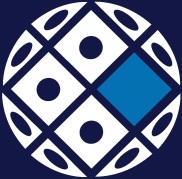 		 Rumburská 89, 277 21 Liběchov, Česká republika				  	       IČO: 67985904 DIČ: CZ67985904   		                                                         tel.: 315 639 532; fax: 315 639 510                       ID Datové schránky: tw6hm2a                                                           	      E-mail: uzfg@iapg.cas.cz; URL http://www.iapg.cas.cz   Rozhodnutí ředitele 12-RŘ-2012 - Příloha č. 1 Podklady pro projednání návrhu výzkumného projektuRadou pracoviště ÚŽFG AV ČR, v. v. i.A. Věcné náležitostiNavrhovatel, pokud existuje, tak také spolunavrhovatel (uvede se jméno, příjmení a pracoviště navrhovatele a spolunavrhovatele): Dr. Jan Kopečný, ředitel,Laboratoř (dle organizační struktury ÚŽFG): Laboratoř anaerobní mikrobiologieDoba řešení od-do (dd/mm/rrrr–dd/mm/rrrr): 15/05/2017 – 31/08/2017Předpokládané složení řešitelského kolektivu: Dr. Kopečný, Dr. Šimůnek, Mgr. Schmoranz, Prof. Kovacs, Dr. JavorskyPoskytovatel (grantová agentura, ministerstvo aj.): Visegrad FundNázev projektu: ISAM platform - network for cooperation and innovation in anaerobic microbiology researchAbstrakt: A novel form of the ISAM event (www.10-isam.cz), involving in a higher amount industrial partners from the V4 region building on the knowledge and expertise will be organised. The event will support early stage researchers ("ESRs", "young investigators") by funding the conference fees. Expert speakers will be invited from within and out of Europe and important industrial partners from the region will be invited to help the young investigators build a network of scientific partners, cooperators and possible industrial utilisators of their research. The industrialists will be encouraged to discuss the utilisation of the research results with both early stage and experienced researchers.B. Ovlivnění rozpočtu ÚŽFG*)úvazek pro každého pracovníka požadovaný od poskytovatele (uvede se rovněž výše stávajícího úvazku v ÚŽFG včetně specifikace podílu institucionálních a účelových prostředků):3x 0,1 úvazku po dobu 3,5 měsíce pro administrativní zaměstnance s 1,0 úvazkem na ÚŽFGpožadovaný investiční majetek včetně výše požadované finanční spoluúčasti ÚŽFG:není relevantníposkytovatelem požadovaná finanční spoluúčast ÚŽFG (mimo investice):V kontextu schváleného plánu na pořádání konference není spolu spoluúčast ÚŽFG relevantní.Datum zhlédnutí rozpočtu projektu…………………….., podpis vedoucí ekonom. oddělení:……………………………………….*) Náklady nemusejí být vyčísleny konečnou přesnou částkou, postačí kvalifikovaný odhad v řádu desetitisíců.Projednáno v Radě pracoviště dne (vyplňuje tajemník Rady):